Поездка в бассейн (ФОК «Центр- ЮГ»)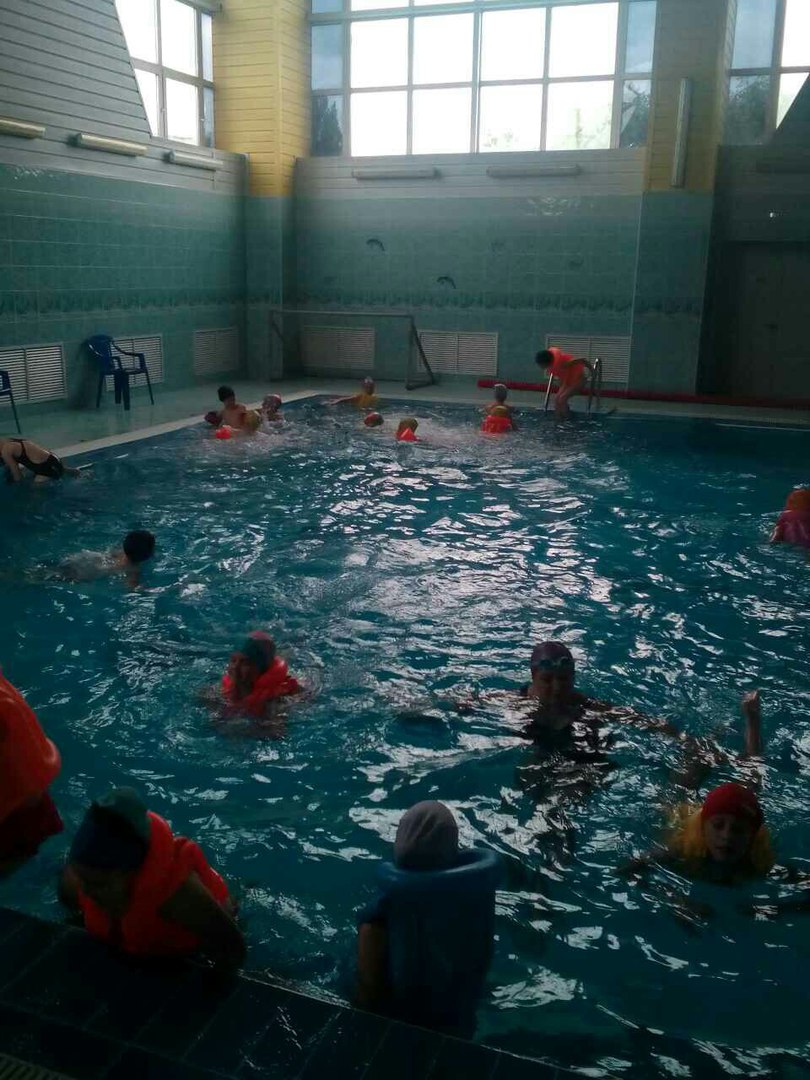 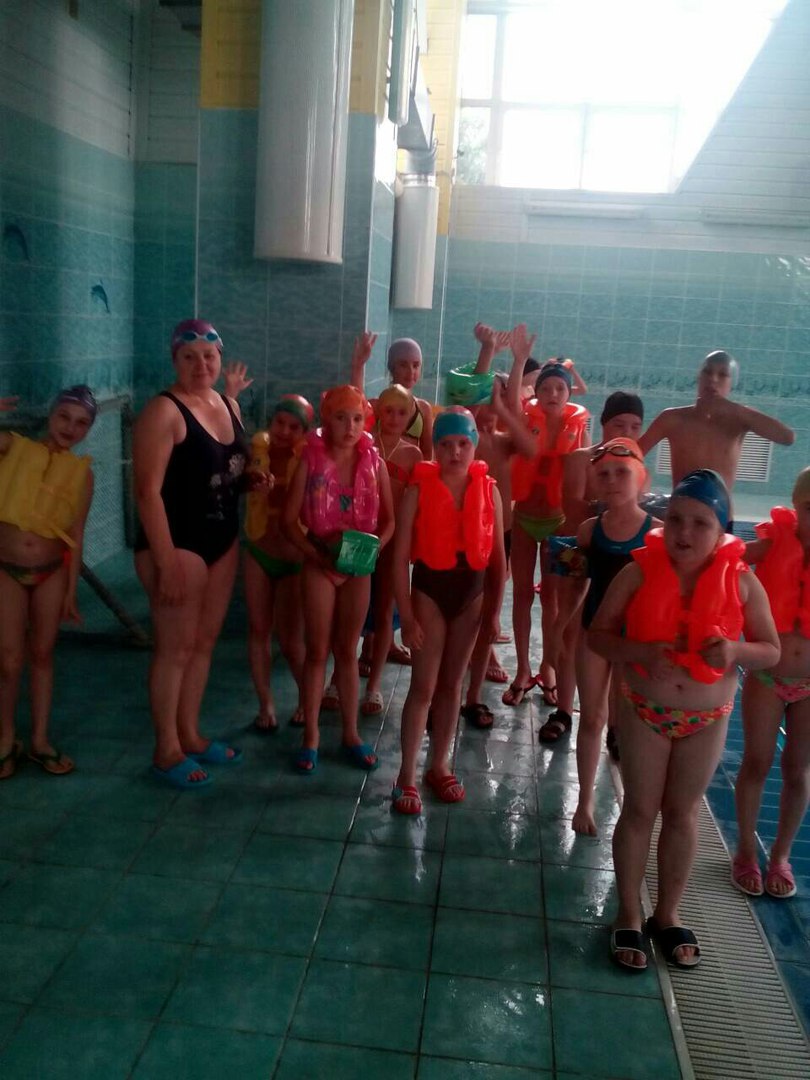 